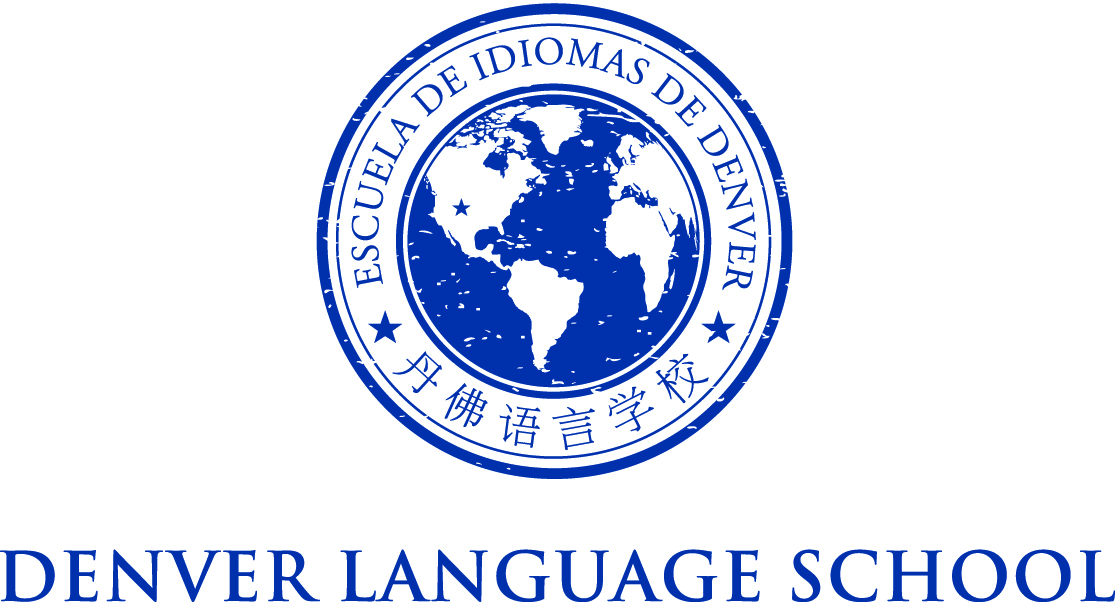 MEETING OF THE DENVER LANGUAGE SCHOOL BOARD OF DIRECTORS
AGENDATuesday, May 24, 2016Location: DLS East  Time: 6:00 PM – 8:30 PMConference Call (303) 557-5869 Pin 1234Mission Statement – Achieve academic excellence and interculturalcompetence through language immersion education
Agenda:

6:00pm  – Call to Order 

6:00pm - 6:15pm - Public Comment 
(contact Carter Davidson at carterdavidson.dls@gmail.com)
Each person will have 3 minutes to comment. 6:15pm – 6:30pm Procedural Votes (Carter) 
- Minutes from 4/19/2016
- Nomination of New Board Member Doug Elenowitz
- Nomination of Rebecca Rogers as Treasurer
- 2016 – 2017 Revised School Calendar 

6:30pm – 6:40pm Budget Update (Lori and Rebecca) 

6:40pm – 6:50pm Bond and Facilities Update (Kenneth and Carter)

6:50pm – 7:00pm Summer Retreat Update (Carter) 

7:00pm – 7:10pm Charter Renewal Application (Carter & Kathy)

7:10pm – 7:20pm Development Report (Bev and Camilla)

7:20pm – 7:30pm PTA Report (Elizabeth)

7:30pm – 7:40pm SAC Survey (Kathy)
- Results
- Administrative Action Plan 
- Process Revision 

7:40pm – 8:10pm Principal 2015-2016 Action Plan Review (Kathy) 8:10pm – 8:30pm Executive Session 8:00pm – Adjourn 
